8. Потребительский рынок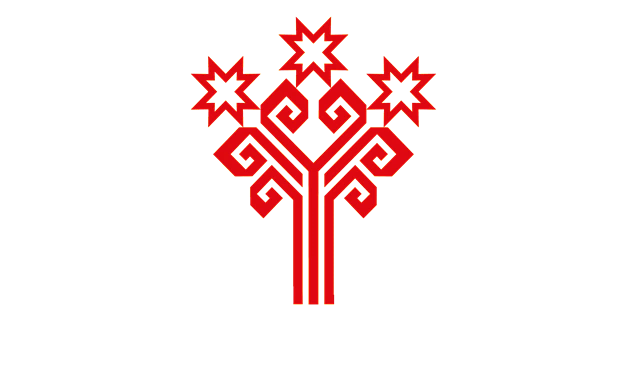 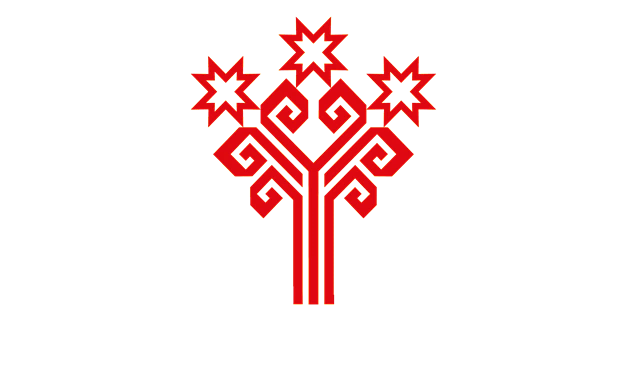 В Чувашской Республике насчитывается более 6,2 тыс. объектов розничной торговли, 0,9 тыс. объектов общественного питания и 2,3 тыс. объектов бытового обслуживания.За I полугодие 2022 г. динамика показателей развития торговли и сферы платных следующая.В связи с нестабильной геополитической обстановкой в I полугодии 2022 г. наблюдается снижение показателей развития торговли.Общий оборот розничной торговли в I полугодии 2022 г. составил 
105,3 млрд. рублей, что на 5,8% меньше уровня I полугодия 2021 г. (по России – 96,6%, по ПФО – 97,2%). В сфере розничной торговли доля продажи непродовольственных товаров сократились и в структуре оборота розничной торговли составила 50,1% (в 1 полугодии 2021 года - 53,0%). Удельный вес пищевых продуктов, включая напитки, и табачных изделий составил 49,9% (в I полугодии 2021 г. – 47,0%).Данная тенденция связана с ростом цен на отдельные виды непродовольственных товаров, а также с геополитическими событиями в мире, которые способствуют увеличению отложенного спроса на крупные и долгосрочные покупки. Структура розничного товарооборота за I полугодие 2022 г.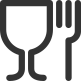 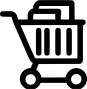 Оборот розничной торговли на 96,7% формировался торгующими организациями и индивидуальными предпринимателями, осуществляющими деятельность в стационарной торговой сети (вне рынка). Доля продажи товаров на рынках и 
ярмарках составила 3,3%, что свидетельствует о сглаживании уровня цен в стационарных объектах торговли и на объектах рыночной торговли (рынки, 
ярмарки).Возникший в марте 2022 г. повышенный спрос на отдельные виды товаров, а также связанные с этим процессы роста цен на них и отсутствия на полках магазинов относительно стабилизовались в апреле.  На 1 июля 2022 г. в организациях розничной торговли имелось товарных запасов на 13,3 млрд. рублей, или на 43 дня торговли. В течение I полугодия 2022 г. наибольший объем товарных запасов в розничной торговле отмечен в апреле (50 дней).Общий оборот оптовой торговли в I полугодии 2022 года составил 136,5 млрд. рублей, или 103,2% к I полугодию 2021 года. В общем объеме оборота оптовой торговли на долю организаций, не относящихся к субъектам малого предпринимательства, приходилось 50,1%, на долю субъектов малого предпринимательства – 49,9%. В I полугодии 2022 года оборот оптовой торговли на 72,7% формировался организациями оптовой торговли.Объем платных услуг населению в I полугодии 2022 г. составил 
31,5 млрд. рублей, или 101,0 % (по России – 104,5%, по ПФО – 104,7% к 
I полугодию 2021 г.).Структура оборота платных услуг за I квартал 2022 г.(в процентах)В структуре объема платных услуг населению 75,0% приходится на коммунальные (28,7%), бытовые и телекоммуникационные (по 13,1%), транспортные (12,1%), жилищные (8,0%) услуги.Увеличились к уровню I полугодия 2021 г. объемы услуг туристских организаций (в 1,3 раза), гостиниц и аналогичных средств размещения (в 1,2 раза), культуры (в 1,15 раза), коммунальных (на 4,6%),  специализированных коллективных средств размещения (на 5,1%), транспортных (на 5,1%), медицинских (на 5,1%),  представляемых гражданам пожилого возраста и инвалидам (на 4,0%), и прочих услуг (на 1,9%). Снизились незначительно объемы юридических (97,8%) телекоммуникационных (94,8%), системы образования (96,2%), физической культуры и спорта (90,5%), жилищных (94,0%), ветеринарных (94,6%), бытовых (95,6%), почтовой связи и курьерских (90,8%).Общий объем реализованных населению бытовых услуг составил 
4,1 млрд. рублей, или 95,6% к I полугодию 2021 г. Увеличились объемы услуг по химической чистке и крашению (на 17,0%), саун, бань и душевых (на 17,2%). В структуре объема бытовых услуг 69,7% приходилось на услуги по ремонту и строительству жилья и других построек, техобслуживанию и ремонту транспортных средств, машин и оборудования, парикмахерские услуги.Сфера потребительского рынка и услуг остается инвестиционно привлекательной. В I полугодии 2022 г. открыто и реконструировано 195 объектов потребительского рынка, в основном по продаже продуктов питания. Обеспеченность населения площадью торговых объектов на 1000 чел. составляет 813,5 кв. м., что в 2,6 раза выше установленного норматива (317,5 кв. м.). Фактическая обеспеченность населения торговыми павильонами и киосками составила 9,0 ед. на 10,0 тыс. чел. населения при нормативе 7,6 ед.Уделяется большое внимание созданию условий для реализации 
сельскохозяйственной продукции на рынках и ярмарках. Перечень ярмарок на 2022 год утвержден 22 администрациями муниципальных районов и 
городских округов Чувашской Республики, количество площадок для ярмарок 
составило 123 ед. В целом проведено более 3,0 тыс. ярмарок, из них около 500 сельскохозяйственных. В период проведения ярмарок на специальных торговых площадках предоставлялась возможность реализации сельскохозяйственной продукции через специальное торговое оборудование, а также с автотранспорта. Места для торговли предоставлялись на льготной основе и бесплатно.Развитие розничной торговой сети в сельской местности происходит за счет расширения развозной торговли, а также дистанционной торговли (в том числе по заказам), в основном силами организаций системы потребительской кооперации. Кооперативные организации обеспечивают по заявкам сельское население и крестьянские (фермерские) хозяйства транспортными средствами, строительными материалами, сельскохозяйственной техникой, инвентарем, семенами овощных культур и удобрениями. Организации и предприятия Чувашпотребсоюза 
обеспечивают занятостью в сельской местности более 5 тысяч человек. По итогам Всероссийского соревнования «За эффективное развитие отраслей 
деятельности» среди региональных союзов потребительских обществ 
по итогам 2021 г. Чувашпотребсоюзу присуждены первые места за развитие 
общей деятельности.Прогрессирующее развитие информационных технологий, широкое 
распространение информационно-телекоммуникационной сети Интернет, 
информатизация общества, а также отсутствие запретов по дистанционной 
торговле в период реализации ограничительных мер способствовало развитию в республике более 550 интернет-магазинов, развитию услуги по доставке товаров на дом (более 200 пунктов выдачи интернет-магазинов). В организациях 
розничной торговли продолжается работа по привлечению покупателей путем проведения таких форм торговли, как распродажи, скидки, акции.Большое внимание уделяется организации мероприятий, направленных на 
повышение квалификации и профессионализма руководителей и специалистов сферы потребительского рынка. В 1 полугодии 2022 г. проведены 9 совещаний и семинаров по вопросам развития сферы потребительского рынка, защиты прав потребителей, организации маркировки товаров, с целью брендирования местной продукции проведена закупочная сессия с торговыми сетями и товаропроизводителями республики. Это позволяет расширить в торговле ассортимент продукции местных товаропроизводителей, экологически чистых и пользующихся спросом у 
населения. На базе образовательных организаций, реализующих программы среднего профессионального образования – НОУ СПО «Чебоксарский кооперативный 
техникум» и ГАПОУ Чувашской Республики «Чебоксарский экономико – 
технологический колледж», организованы курсы повышения квалификации 
официантов со сроком обучения от 0,5 до 1 месяца. Ежегодно на базе 
Чебоксарского кооперативного техникума и института повышают квалификацию свыше 500 работников. Для студентов и учащихся общеобразовательных 
организаций Ассоциацией кулинаров Чувашской Республики совместно с 
Ассоциациями поваров Республик Казахстан и Азербайджан, а также Пермского края проведены кулинарные мастер-классы по приготовлению национальных блюд в онлайн режиме.Серьезное внимание уделяется развитию системы защиты прав потребителей. В марте 2022 г. всеми органами местного самоуправления проведены 
мероприятия, посвященные Всемирному Дню защиты прав потребителей. На официальных сайтах муниципальных районов и городских округов республики в сети «Интернет» размещены информационные статьи по защите прав потребителей, проведены тематические консультации, телефонные «горячие линии» по 
вопросам защиты прав потребителей и «круглые столы» с участием 
представителей территориальных отделов Управления Роспотребнадзора по Чувашской Республики – Чувашии, в которых также приняли участие индивидуальные предприниматели и руководители предприятий потребительского рынка. Во всех общеобразовательных, средних учебных заведениях муниципальных районов и городских округов Чувашской Республики проведены классные 
часы, занятия по основам потребительских знаний. В школьных библиотеках 
организованы выставки литературы по тематике Всемирного дня защиты прав 
потребителей. В отдельных муниципальных районах и городских округах республики разработаны информационные буклеты, информационные стенды по тематике Всемирного дня защиты прав потребителей, проводилось анкетирование населения с целью изучения общественного мнения по вопросу знания потребителями их прав. В соответствии с мероприятиями подпрограммы «Совершенствование 
потребительского рынка и системы защиты прав потребителей» государственной программы Чувашской Республики «Экономическое развитие Чувашской Республики» в течение 2022 года планируется разработка 3 телепередач, посвященных защите прав потребителей.За 2019-2021 гг. в рейтинге субъектов Российской Федерации по уровню защищенности потребителей Чувашия заняла 10 место в группе из 18 субъектов Российской Федерации с высоким уровнем защищенности.Основными задачами на 2022 г. остаются:обеспечение соблюдения противоэпидемических мероприятий на 
объектах потребительского рынка;обеспечение реализации в Чувашской Республике Стратегии развития 
торговли в Российской Федерации, предусматривающего поддержку рыночной торговли, развитие магазинов «в шаговой доступности», малых форм торговли, совершенствование системы организации нестационарной торговли, мобилизации данных каналов сбыта для развития местного производства продуктов питания и сельскохозяйственной продукции;обеспечение качества и безопасности реализуемых товаров и оказываемых услуг;повышение культуры обслуживания на объектах потребительского рынка.